WORKSHOP S RODIČI – VÝROBA ADVENTNÍCH VĚNCŮ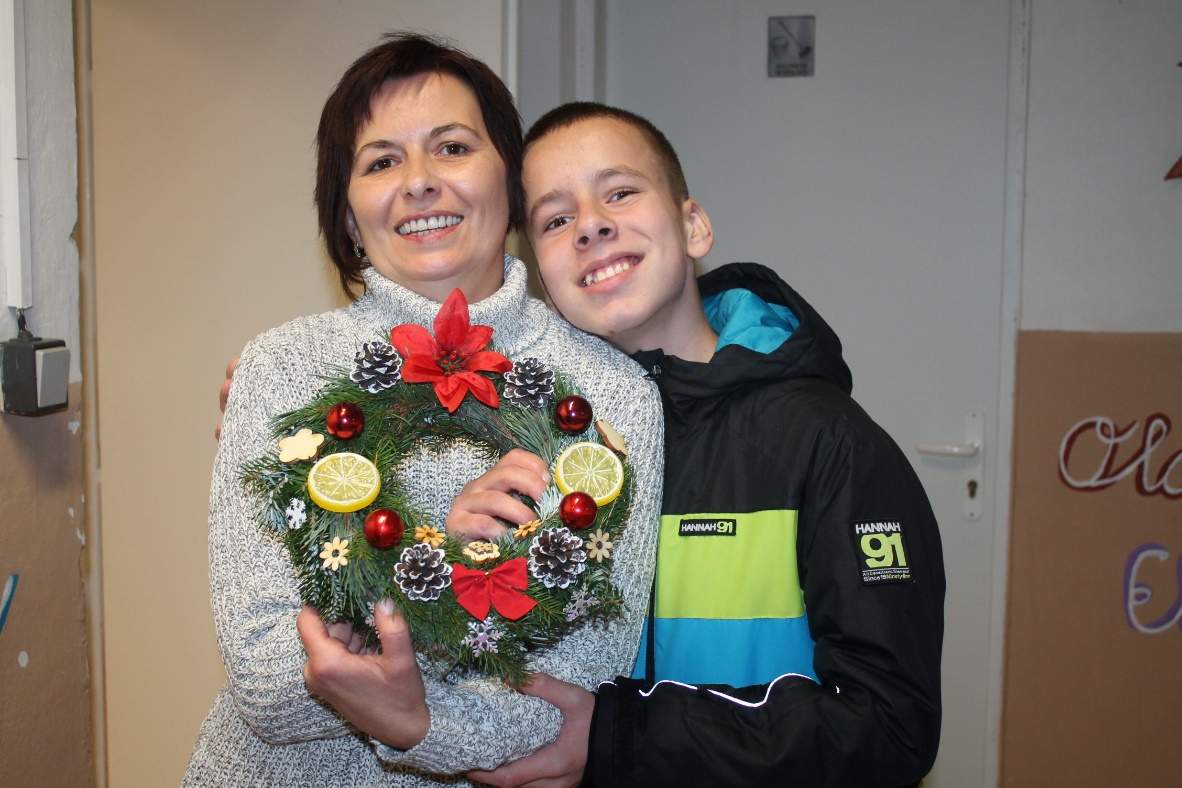 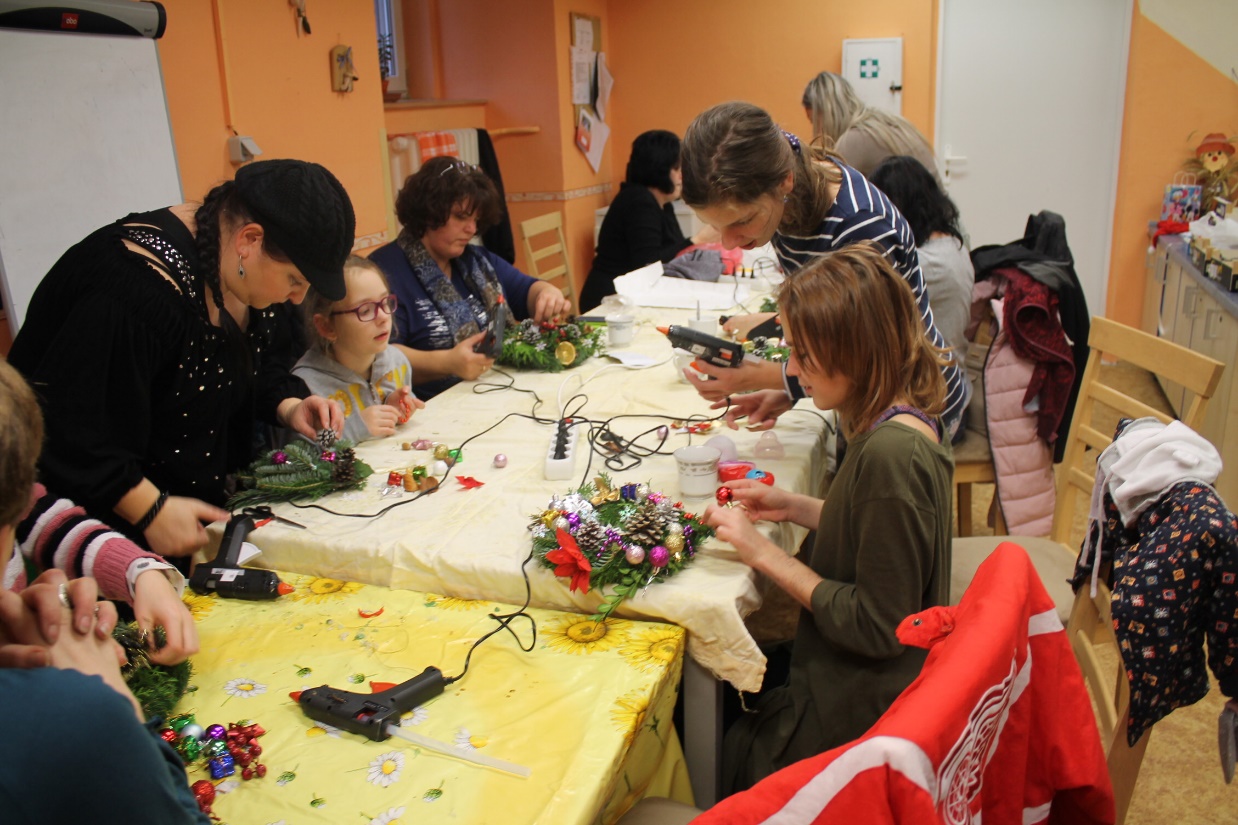 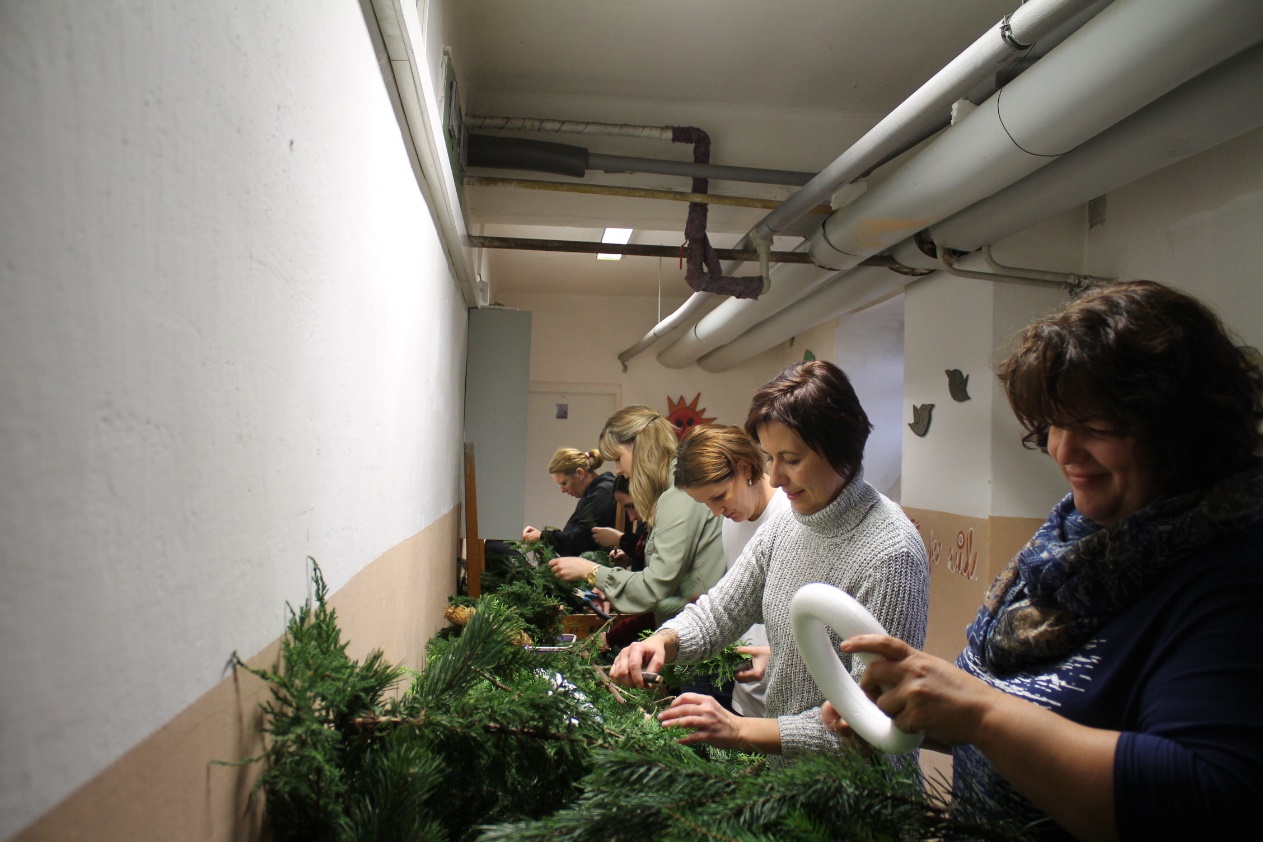 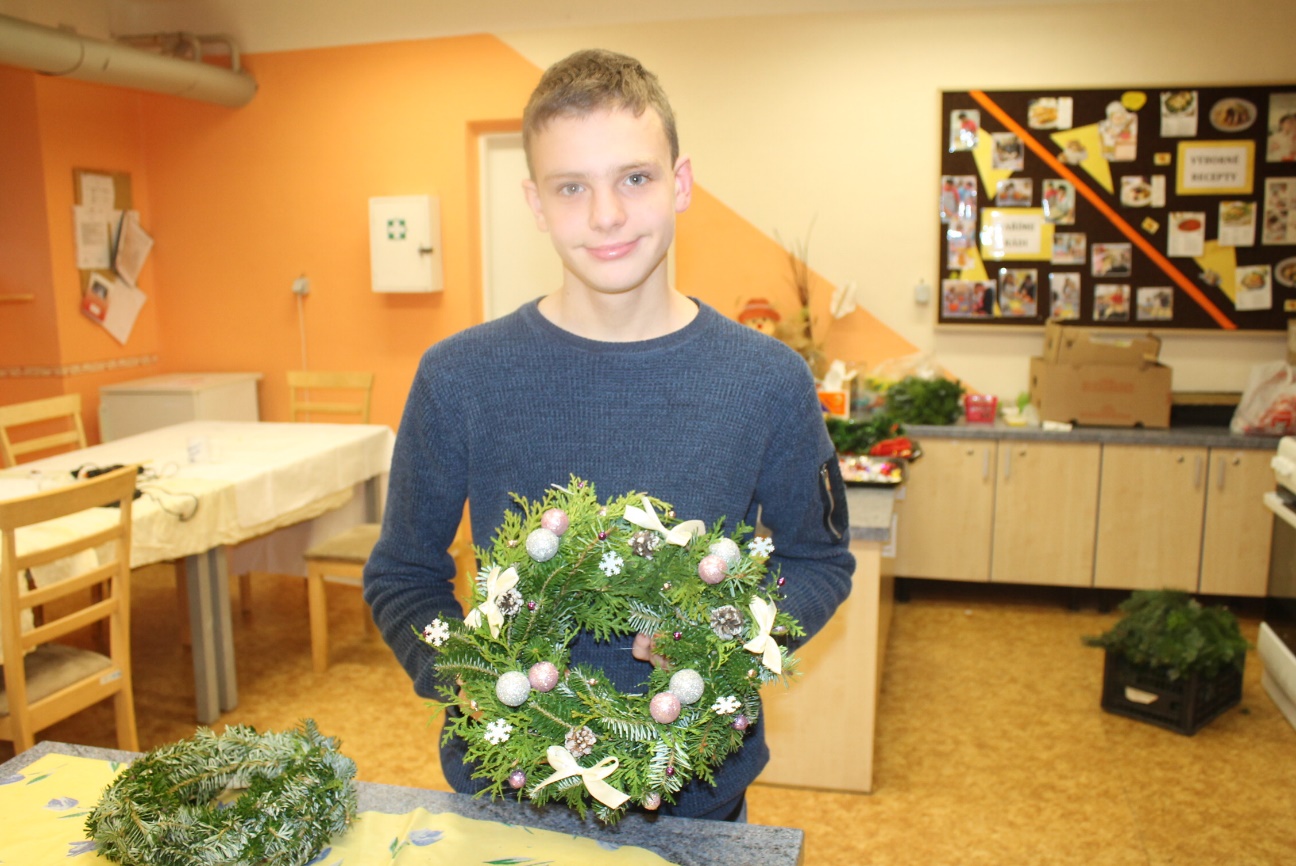 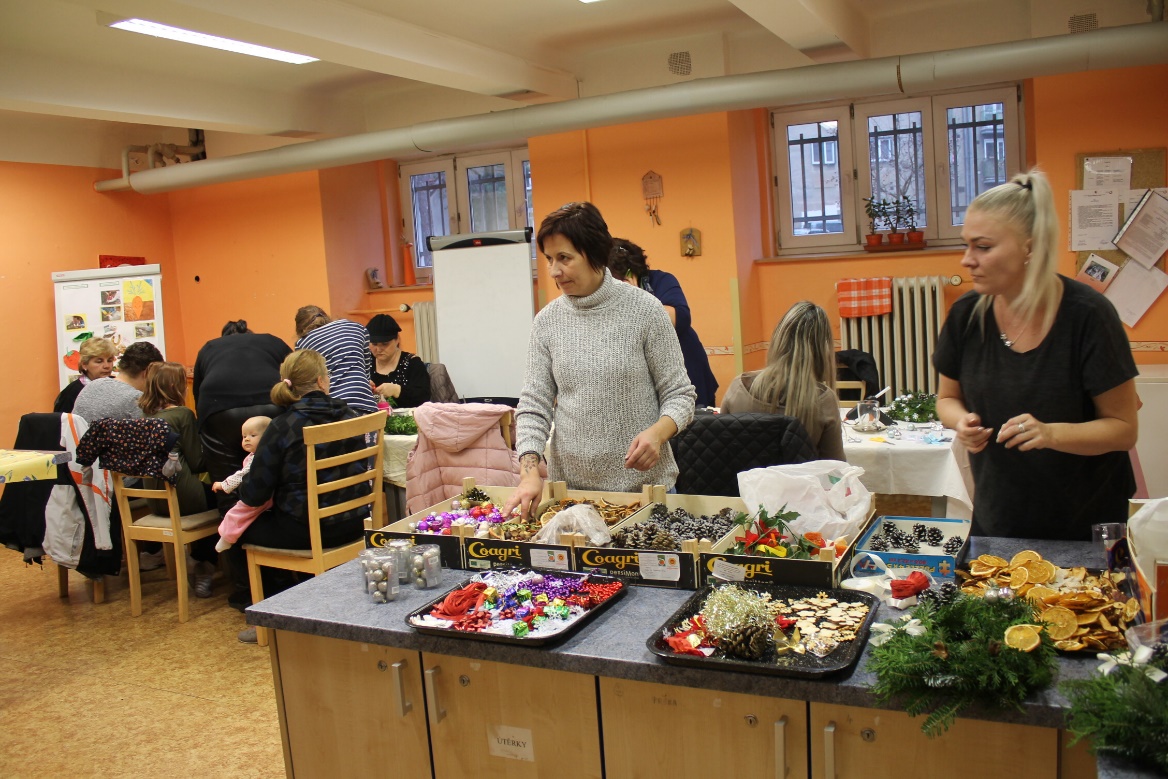 